 Методическая разработка представленного материала:Тема занятия: Корабли Петровской эпохи.Учитель: Александрова Диана Николаевна   Аудитория: 4 классТехнология: проблемно-диалогическая + коммуникативнаяЦель занятия: продолжение знакомства с Петровской эпохой, кораблями, открывшими «окно в Европу» и сыгравшими решающую роль в Северной войне.2.2. Содержание учебного материала урока и этапы урока с описанием видов деятельности учителя и учащихся 2.3. Формы и методы диагностики предметных, метапредметных результатов учащихся на уроке.(Предлагаются продуктивные задания, предполагающие в ходе решения своего информационного продукта)Планируемые результаты: Познавательные УУД:Осознанно строить высказывание в устной форме, строить логическое рассуждение; осознанно владеть общим приёмом работы с информацией, представленной в различном виде;Развиваем умения преобразовывать информацию из одной формы в другую, находить ответы на поставленные вопросыВыявлять сущность, особенности объектов на основе анализа объектов делать выводы.Коммуникативные УУДРазвиваем умение слушать и понимать других.Строить речевое высказывание в соответствии с поставленными задачами.Оформлять свои мысли в устной и письменной форме.Пополнять словарный запас историческими терминами, договариваться и приходить к общему решению в совместной деятельности; осуществлять взаимный контроль и оказывать в сотрудничестве (при работе в паре, группе) необходимую помощь. Регулятивные УУД:Оценивать учебные действия в соответствии с поставленной задачей.Планировать свои действия в соответствии с поставленной задачей; различать способ и результат действия; проявлять познавательную инициативу в учебном сотрудничестве;Личностные УУД:Прививать познавательный интерес к учебному материалу; способность к самооценке; воспитание чувства гордости за РоссиюСтремление к совершенствованию собственной речи, умению чувствовать красоту и выразительность речиВоспитывать интерес к письму, созданию собственных текстовОсознавать ответственность за произнесённое слово2.4. Текст методической разработки материалов в соответствии с критериями оценивания работы.                                                                     Технологическая картаСодержаниеМетоды и приёмыМетоды и приёмыМетоды и приёмыВремяСодержаниеДеятельность учителяДеятельность учащихсяЗдоровьесберегающий аспектВремяМотивация к деятельностиПриветствие. Стимулирование творческой активности.Просматривание своего мультфильма. Настрой на успешную работу. Создание благоприятного микроклимата, снятие эмоционального напряжения.3  минАктуализация знанийВовлечение детей в групповую работуУчащиеся определяют свой багаж знанийЗадания представлены в игровой форме9 минСообщение темы. Развитие умений.Определяет этапы.Предлагает задания в различных формах. Планируют свою деятельность.Выполняют задания.Стимулирование мотивации через нестандартные приёмы работы на занятии7 минПостановка проблемы и выдвижение гипотез.Корректирует ответы учащихся.Выдвигают гипотезы.Разгадывают ребусы.Смена  видов деятельности. Создание благоприятных условий для воздействия на эмоционально-чувственную сферу ребёнка.8 мин Активное усвоение новых знаний.Организует «блиц-турнир»Выполняют задание, анализируют. Отвечают на вопросы.Смена  видов деятельности. Работа в парах.Фронтальный опрос.10 минПодведение итогов.Рефлексия. Задаёт вопросыОтвечают на вопросыСоздание ситуации успеха в процессе оценивания собственной деятельности.2 минЭтапы занятия Виды деятельностиФормируемые УУД1. Мотивация к деятельности.Здесь собрались ни в первый разЧтоб о Петре продолжить сказУрок нам прошлый показалКак Петр царём российским сталПоказ пластилинового мультфильма, сделанного ребятами и учителями на прошлом уроке Потешный полк Петру помогОтправить Софьюшку в острогИ в Новодевичьем, поверь,К власти закрыли Софье дверьТеперь престол царь Пётр занял.Много реформ насоставлял.Боярскую Думу упразднил,Народ Сенатом наградил,Повинность рекрутскую ввёл,Готовить офицеров счёл.Вручал медали, ордена,Чин – вот награда для бойца!Но больше всех известна всем Военно-морских реформа дел.Учился сам, народ учил,В Голландию  он корабельщиков возил.Суда для Северной войныВ войне со Швецией России так нужны!Царь реформатор – молодец:Не зря надет ему венец!Оценка видеоролика учащимися:- Что удалось? Что не получилось?- Какие бы картины вы дорисовали?Личностные УУД:Формировать познавательный интерес к учебному материалуУмение оценивать свою работу2. Актуализация знаний (групповая работа)Капитаны у нас определились на прошлом занятии. К ним присоединяются  группы. Вспомните правила работы в группе (фронтальный опрос). Выполните задания:1 группа1) 1700 – 1703 - …………………………………………………2). Расшифруй. Подставь вместо номера букву.19  32  3  33   18                                     (Сювярь)3). Разгадай ребус                                                                                     4) Как связаны ваши ответы между собой?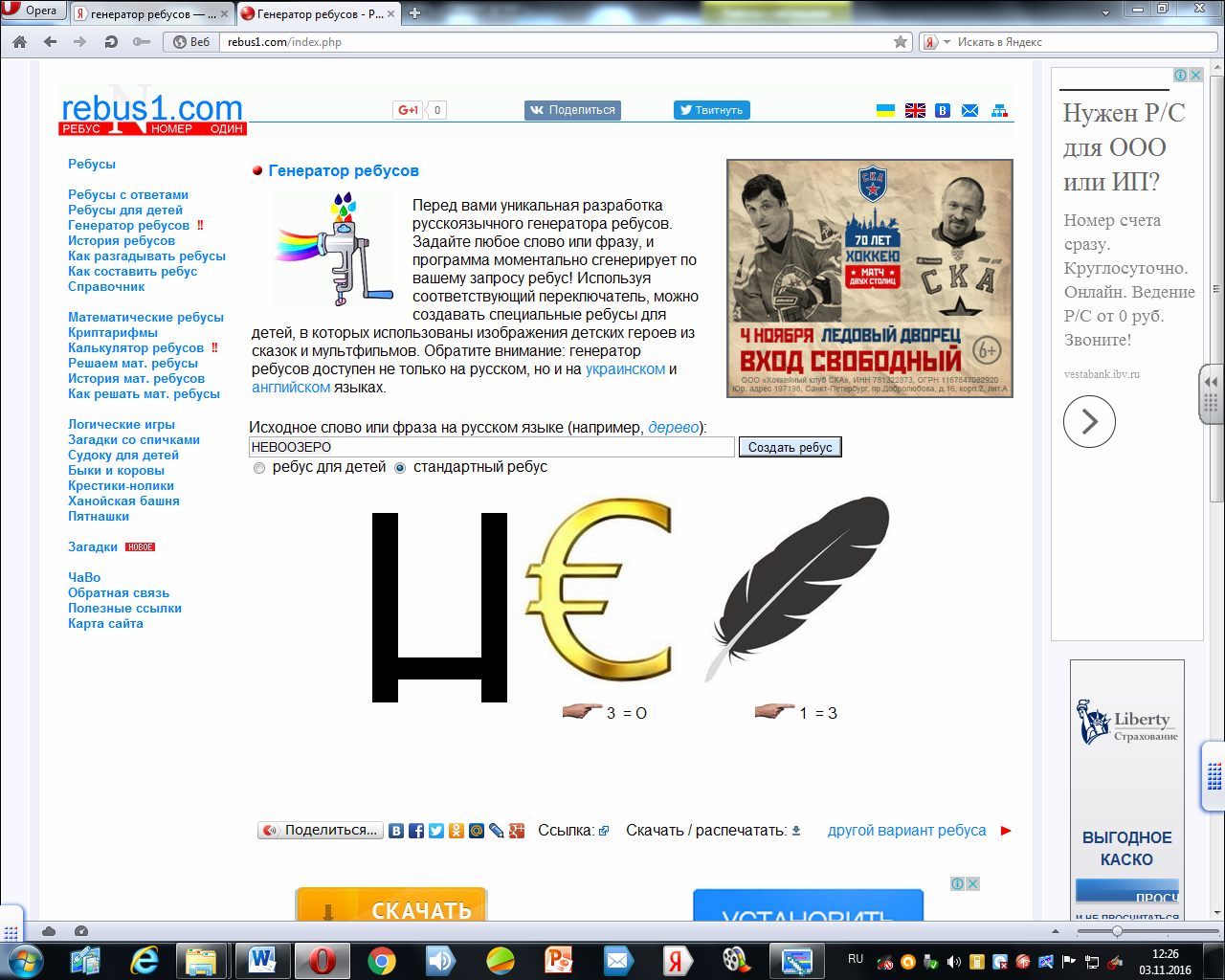 Примерный текст учащихся:В 1700-1703 году Россия начинает вести Северную войну со Швецией за выход к Балтийскому морю. В 1701 проплывая из Белого моря в Неву Пётр для постройки верфи  заприметил речушку Свирь( вепское название -  Сювярь). Свирь выбегает из Ильмень-озера и несёт свои воды в Нево-озеро( Ладожское)2 группа1).  Помогите досказать  сказку.19  3   10  18 30  появилась на свет маленьким ………………. и побежала на ……………….., который светил над  ………….-озером. Долго ли, коротко ль бежала  ……….., но преградил ей дорогу …………….. . Испугалась, заметалась  …………….., вильнула  влево и ушла в ………………- озеро( Л………….).(Свирь появилась на свет маленьким зайчиком и побежала на месяц, который светил над Ильмень-озером. Долго ли, коротко ль бежала  реченька, но преградил ей дорогу серый волк. Испугалась, заметалась Свирь, вильнула  влево и ушла в Нево-озеро ( Ладожское).2). Как назывались деревни, которые приглянулись Петру на реке Свирь? Разгадывайте ребусы, если забыли.3 группа1. Вставьте пропущенные слова.Верфь называлась ……………………. По названию наместничества, хотя многие местные жители звали её  …………………………….. пристанью. (Олонецкой, Лодейной)2. О ком речь?Здесь в 1701 годуОлонецкую верфь всем строить я велюСвозите иноземцев-мастеров!И сам я корабли тут мастерить готовЗовите все меня Михайлов ПётрА про ……… забудет пусть народ!             (Царя Петра)3. Назовите 3 причины строительства верфи на реке Свирь. 1 …………..            2. ………….          3. ……………        ( 1. Высокоствольные сосны – отличный материал для судов;  2. В деревнях:  Мокришвица и Мешковичи жили мастеровые, умеющие строить лодьи;  3. Строительство Военно-механического завода в Прионежье)Оцените работу групп:  - Справились? Сами или с помощью?                                                - С ошибками или без них?Познавательные УУД: осознанно строить высказывание в устной форме, строить логическое рассуждение; осознанно владеть общим приёмом работы с информацией, представленной в различном виде;Развиваем умения извлекать информацию из схем, иллюстраций, текстов. Преобразовывать информацию из одной формы в другую, находить ответы на поставленные вопросыВыявлять сущность, особенности объектов.На основе анализа объектов делать выводы.Находить ответы на вопросы в иллюстрацииКоммуникативные УУДРазвиваем умение слушать и понимать других.Строить речевое высказывание в соответствии с поставленными задачами.Оформлять свои мысли в устной форме.Умение работать в паре и в группах.     Регулятивные УУД:Оценивать учебные действия в соответствии с поставленной задачей.Личностные УУД:Стремление к совершенствованию собственной речи, умению чувствовать красоту и выразительность речиВоспитывать интерес к письму, созданию собственных текстовОсознавать ответственность за произнесённое слово3.Сообщение темы. Развитие умений. Вы много чего узнали на предыдущих занятиях. -Чему же будем учиться на этом? Определите по схеме.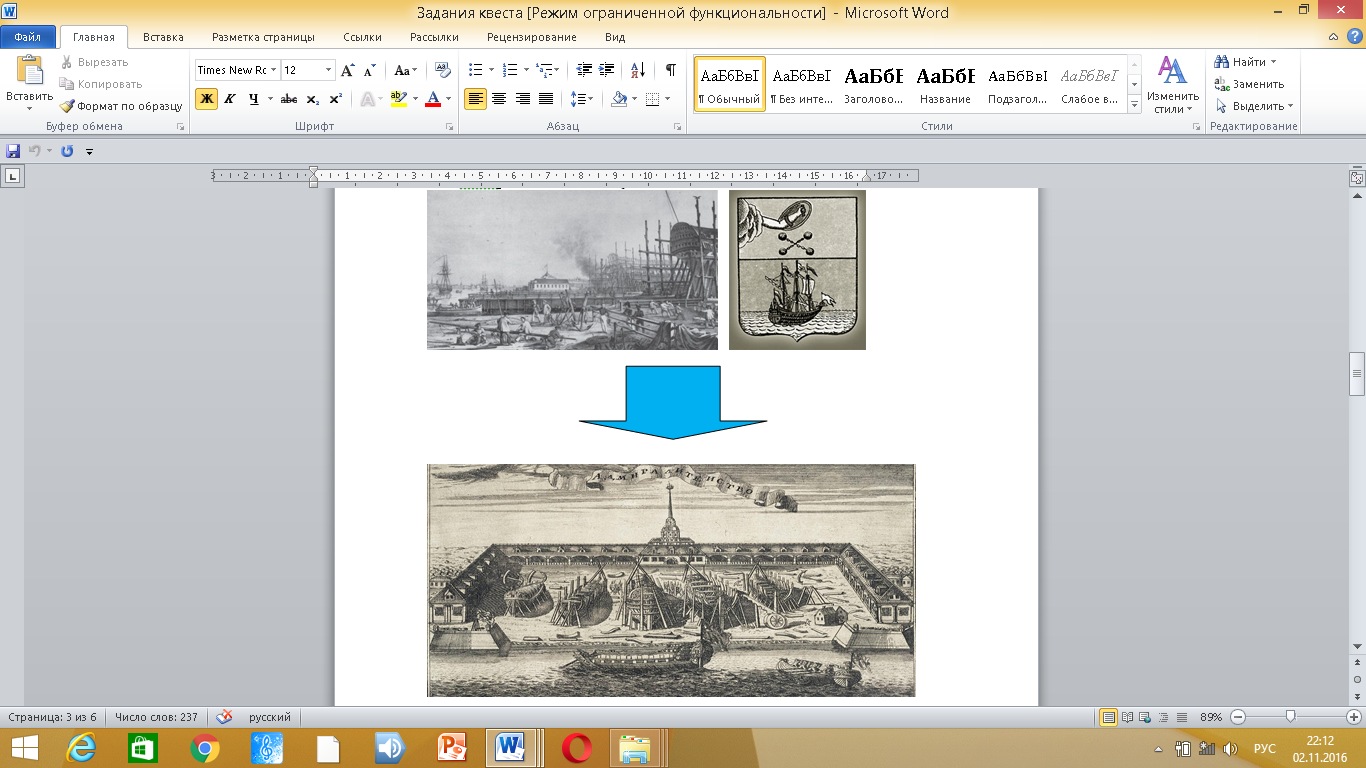   (Речь пойдёт о верфях и строительстве кораблей.Возможно, какая-то верфь заменит Олонецкую.)   Верно. Тема занятия: Корабли Петровской эпохи. Спланируем свою работу.  Картинный план:1.            4.        	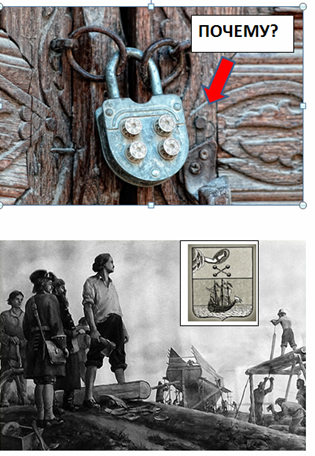 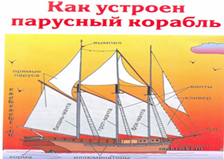 2.            5.           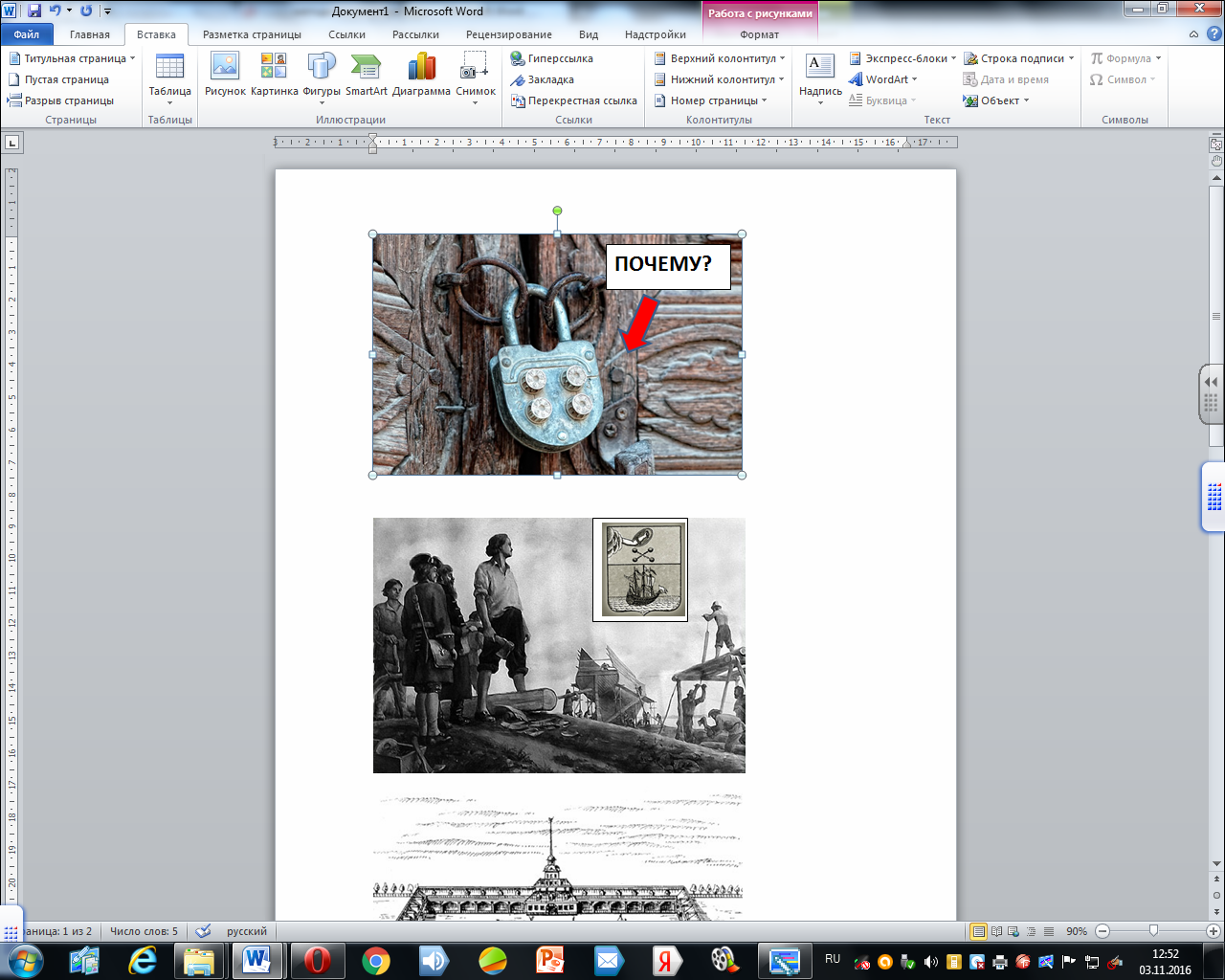 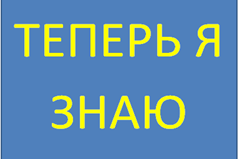 3.             6.  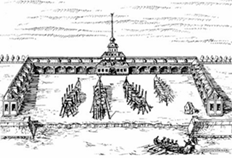 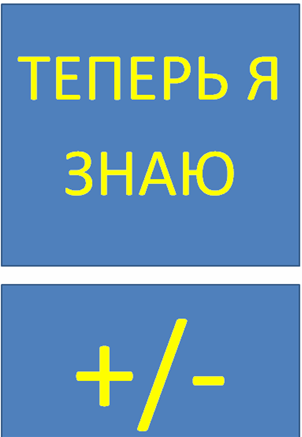 - Что возможно поменять?Первым пунктом вы поставили работу Олонецкой судоверфи. Отгадайте загадки о судах, которые вышли со стапелей Олонецкой верфи. Если возникают трудности можно обратиться к иллюстрациям на слайдах.1. Он первый здесь увидел свет.    Кричат все: «Краше судна нет!»   Фрегат красив! Конечно, он   Для Балтии побед рождён.   Сам Пётр быть должен капитаном,   Но задержался и не смог   Под парусами в судне этом   Доплыть до Невских берегов. (  «Штандарт», 28.04. 1703)2. Как хороша эта  галера!   Её сам Петр вел по Свири.   И этим смелым капитанам   Гордились наши моряки.      ( Галера «Святой Пётр», 6.09. 1703) 3. Ещё корабль не хуже прежних:     Сам Скляев руку приложил,     Надеюсь не забыли, дети,     Что мастер у Петра в почёте был.   ( « Олифает», 21.11. 1703)4. Ведь так история сложилась, назвали Дианою меня.    Таким же именем Колодкин назвал свой шлюп в его года.   И на Камчатке побывал он, хоть из Крондштата выходил.   Был у японцев, англичан он, но Головнин непобедим:   Да, капитан сумел из плена и экипаж, и шлюп спасти   А адмиральские погоны ему вручили в почести!                                                                            ( Шлюп «Диана», 1706)5. Ещё про шлюп мы промолчали, что с Олонецкой снизошёл    Из «Ладоги» был перестроен, торговым звался, а потом    Поплыл с «Востоком» в Атлантиду, а за штурвалом, я читал,   Сам Лазарев, да,  всем известный, красавец-адмирал стоял.                                                                   ( Шлюп «Мирный», 1706)Регулятивные УУДРазвиваем умение высказывать своё предположение на основе работы с иллюстрацией.Прогнозироватьпредстоящую работу (составлять план.)Осуществлять познавательную и личностную рефлексиюПознавательные УУД:Развиваем умения извлекать информацию из схем, иллюстраций, текстов. Преобразовывать информацию из одной формы в другую, находить ответы на поставленные вопросыКоммуникативные УУД: пополнять словарный запас историческими терминами,договариваться и приходить к общему решению в совместной деятельности;осуществлять взаимный контроль и оказывать в сотрудничестве необходимую помощь.Познавательные УУД:Развиваем умения извлекать информацию из схем, иллюстраций4. Постановка проблемы и выдвижение гипотез.   Почему замок на плане,  пункт 2.  ( Возможно верфь закрыли)Олонецкую верфь мы славим,За что же Павел верфь закрыл?Быть может леса мало стало,Иль её кто-то заменил? (Выдвижение гипотез и формулирование)Определим причины закрытия Олонецкой верфи.  Корабельного             …………….                         ………………леса поубавилось                  Проверим себя. Разгадаем ребусы: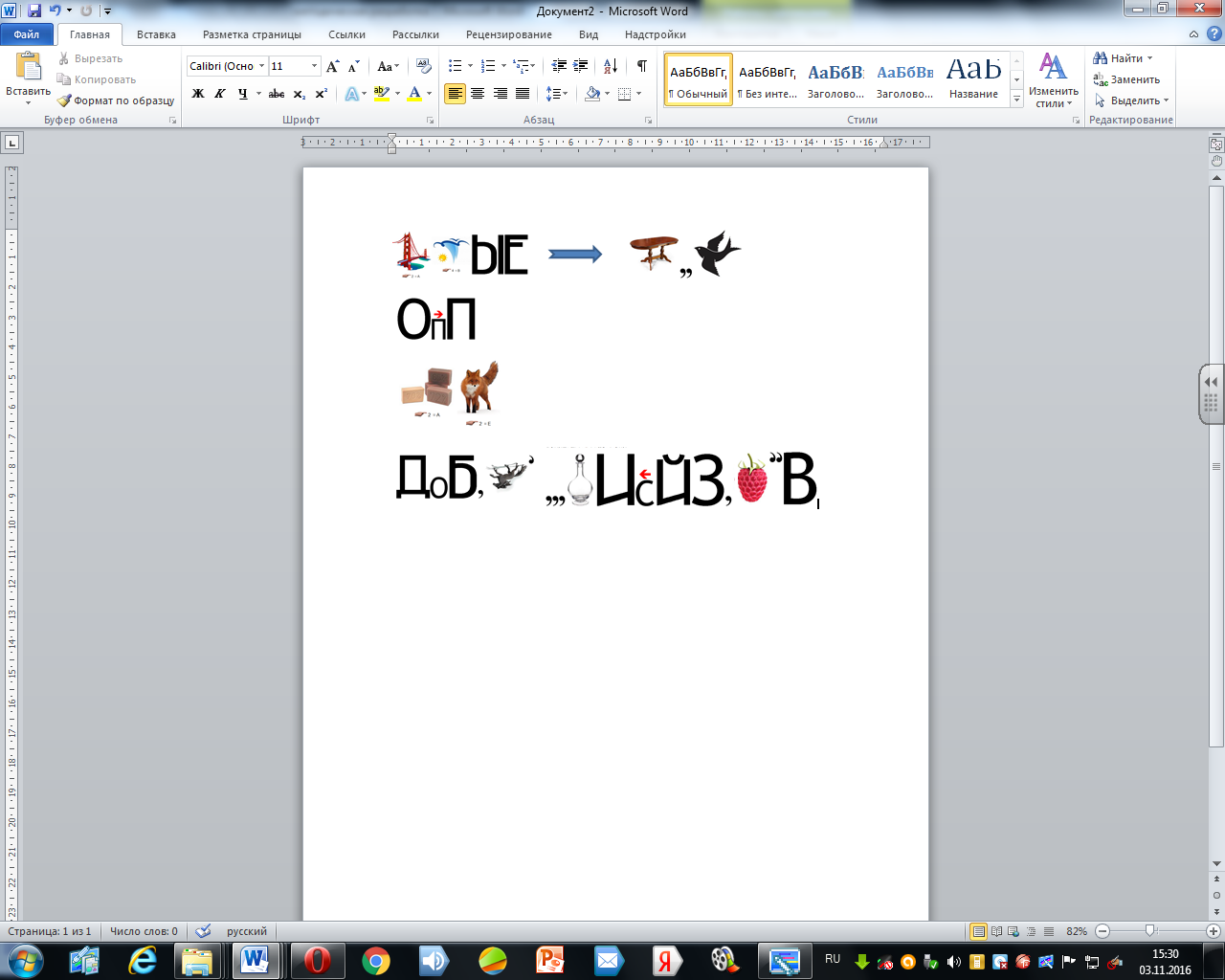 ( 1).Мастеровые перебрались в столицу; 2). Верфь стала затапливаться; 3). Удобнее расположить верфь у Финского залива).Личностные УУД: Развиваем умения выказывать своё отношение к определённым действиям ,выражать свои эмоции.Оценивать поступки в соответствии с определённой ситуацией.Познавательные УУД:Развиваем умения извлекать информацию из схем, иллюстраций, текстов. Преобразовывать информацию из одной формы в другую, находить ответы на поставленные вопросы5. Активное усвоение новых знаний. Теперь Адмиралтейским верфямДоверят важные дела.И пусть она флот дальше славитИ дарит Балтии суда!Давайте представим себя живущими в Петровском Петербурге. Самые хорошие заработки на Адмиралтейских верфях. Вам очень хочется попасть на эту работу. Но царь отбирает сам знающих толк в работе мастеров. Попадёт только та пара, которая правильно и быстро ответит на вопросы «блиц-турнира». (Возможно использование словаря).«БЛИЦ-ТУРНИР»:                       (на листах, парная работа) 1. Вертикально стоящая конструкция на судне (корабле), обычно поддерживаемая растяжками, часть парусного вооружения на яхтах и парусниках. (Мачта)2. Мальчик, подросток, обучающийся морскому делу и исполняющий обязанности матроса. (Юнга)3. Задняя часть корпуса корабля (судна), подразделяется на надводную и подводную части. Форма ее влияет на управляемость судна и сопротивления воды его движения (Корма)4. Первое судно Олонецкой судоверфи. («Штандарт»)5. Человек, получивший звание адмирала после кругосветного путешествия из Кронштадта на Камчатку на шлюпе «Диана» (Головнин)6. Конструкция, предназначенная для удержания корабля, подлодки, плота или другого плавающего объекта на одном месте за счет взаимодействия с грунтом и связанная с объектом удержания посредством цепи или троса. (Якорь)7. Любимый корабль Петра, сработанный мастеровыми Адмиралтейской верфи? ( «Ингерманландия»)8. И по незримым редким тропам,   Тая в себе немой восторг,    Прорвались к Ледяным широтам    Два шлюпа «Мирный» и «……………………………»Взаимооценка пар: - Какова была цель работы?- Что оцениваем? ( Умение находить информацию в словарях, справочниках, свободно или с трудом ориентируемся в пособиях)Познавательные УУД:Развиваем умения извлекать информацию из схем, иллюстраций, текстовРегулятивные УУД:Работать в диалоге с учителем, вырабатывать критерии оценки и определять степень успешности выполнения своей работы6. Первичное закрепление. - Три пары, первыми закончившие работу, считаются лучшими мастеровыми ( ,такими, как Федосей Скляев,) и сейчас будут учить остальных. Пока Вы все заканчивали работу, ребята придумали вопросы по изученной теме.  6 учащихся задают по 1-2 вопроса классу. (Если не прозвучал вопрос  о роли кораблей, сработанных на двух прозвучавших верфях, учитель задаёт сам)Вывод: Корабли Петровской эпохи во многом определили исход Северной войны, поучаствовали в географических открытиях и укрепили мощь Балтийского флота.Познавательные УУД:Умение ориентироваться в собственной системе знаний, предполагать, какая информация нужна для решения учебной задачиДелать выводы на основа умозаключений7. Подведение итогов. Рефлексия– Почему тема урока названа «Корабли Петровской эпохи»?– Какую работу мы сейчас выполняли?– Удалось ли нам выстроить занятие, в соответствии с планом?– Чему научились? Что вы теперь знаете?– Кто с работой справлялся легко? Кому пока было трудновато?– Кто или что вам помогло справляться с заданиями?– Кто доволен своей работой?Кто хотел бы что-нибудь исправить? – Что? Что для этого нужно сделать?Коммуникативные УУД:Доносить свою позицию до других, высказывать свою точку зрения, пытаться её обосновать, приводя аргументы Регулятивные УУД:Осуществлять познавательную и личностную рефлексию.